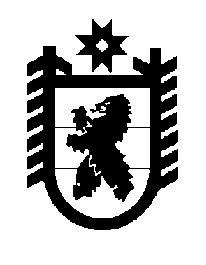 Российская Федерация Республика Карелия    ПРАВИТЕЛЬСТВО РЕСПУБЛИКИ КАРЕЛИЯПОСТАНОВЛЕНИЕот 17 мая 2017 года № 161-Пг. Петрозаводск О внесении изменений в постановление Правительства Республики Карелия от 26 сентября 2012 года № 298-ППравительство Республики Карелия п о с т а н о в л я е т:Внести в раздел «Прионежский муниципальный район» результатов определения кадастровой стоимости объектов недвижимости на территории Республики Карелия, утвержденных приложением № 1 к постановлению Правительства Республики Карелия от 26 сентября 2012 года № 298-П                   «Об утверждении результатов определения кадастровой стоимости объектов недвижимости (за исключением земельных участков) на территории Республики Карелия» (Собрание законодательства Республики Карелия, 2012, № 9, ст. 1645; № 12, ст. 2222; 2014, № 12, ст. 2286; 2015, № 6, ст. 1135; № 10, ст. 1984), следующие изменения:1) строку 3544 изложить в следующей редакции:2) строку 4569 изложить в следующей редакции:Временно исполняющий обязанности
Главы Республики Карелия                                                    А.О. Парфенчиков«354410:20:0000000:3299531386,53»;«456910:20:0070101:731447541,11».